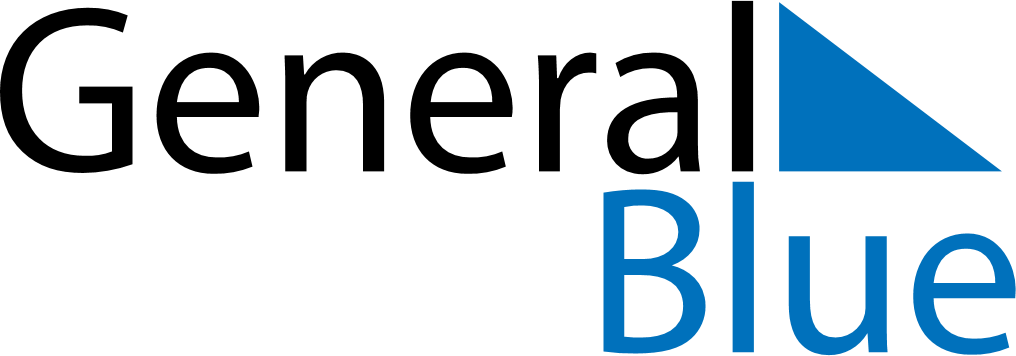 August 2018August 2018August 2018August 2018BruneiBruneiBruneiSundayMondayTuesdayWednesdayThursdayFridayFridaySaturday123345678910101112131415161717181920212223242425Feast of the Sacrifice (Eid al-Adha)26272829303131